Инструкция по использованию мессенджера WhatsApp на персональном компьютереДля того чтобы использовать программу WhatsApp пройдите по ссылке https://web.whatsapp.com/.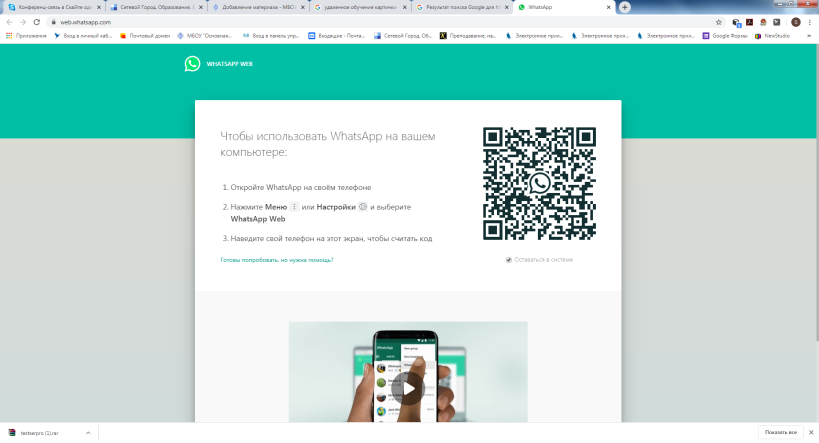 В приложении WhatsApp на смартфоне нажмите Меню  или Настройки  и выберете WhatsApp Web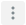 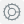 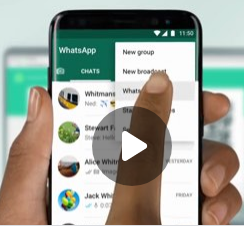 При помощи запустившегося сканера QR-кода считайте код с экрана компьютера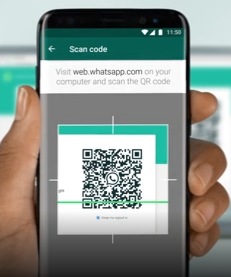 Поздравляем, вы вошли в приложение и можете отправлять и принимать сообщения с компьютера